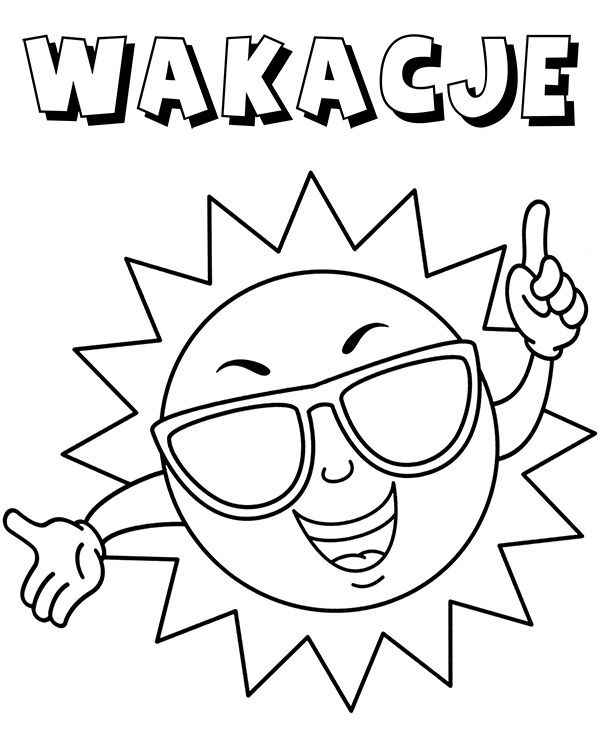 Kochane Dzieci, dziś zapraszam na zajęcia zatytułowane:Powitanie lata i wakacji z piosenką.Przyszło lato, co Ty na to? Co Ty na to?Posłuchaj piosenkę o lecie pt. „Przyszło lato”.https://www.youtube.com/watch?v=Ls4y1_s5czI Wykonaj piosenkę razem z mamą, tatą, rodzeństwem. Zobacz lato na obrazkach. Pooglądaj wakacyjne obrazki ukazujące różne formy odpoczynku latem. Nazwij zajęcia/aktywności dzieci. 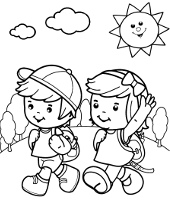 DZIECI IDĄ NA WYCIECZKĘ.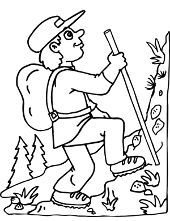 CHŁOPIEC IDZIE W GÓRY. 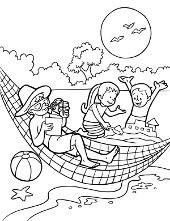 CHŁOPIEC LEŻY NA HAMAKU.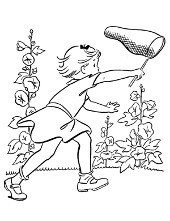 DZIEWCZYNKA ŁAPIE MOTYLE.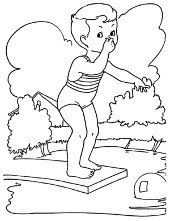 DZIECKO WSKAKUJE DO WODY.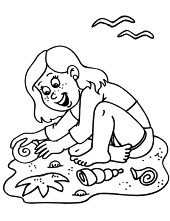 DZIEWCZYNKA ZBIERA MUSZELKI NAD MORZEM.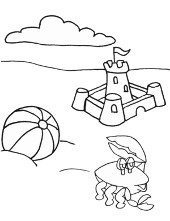 DZIECI ZBUDOWAŁY ZAMEK Z PIASKU.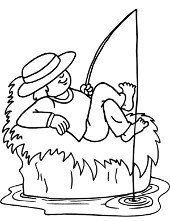 CHŁOPIEC ŁOWI RYBY. Pomyśl i powiedz, co będziesz robił/-a w czasie wakacji. Czy może to samo, co dzieci ukazane na obrazkach? A może coś innego?Narysuj, co będziesz robił/-a w czasie wakacji. Opowiedz, co przedstawiłeś na rysunku.Pokoloruj obrazki. Na zakończenie posłuchaj piosenkę pt. „Niech żyją wakacje!” https://www.youtube.com/watch?v=BauTov9xmZY Zobacz, co planuje Peppa na wakacje.https://www.youtube.com/watch?v=0yxMM5w_5xI  W tak radosnym nastroju dziękuję za każde tegoroczne spotkanie i zajęcia, za uśmiech, optymizm, chęć do pracy, przygotowanie do zajęć i twórcze działanie. Życzę Wam słonecznych, wesołych i bezpiecznych wakacji. Niech żyją wakacje!!! Dziękuję również Waszym Rodzicom za zaangażowanie i efektywną współpracę.Życzę spokojnego i radosnego odpoczynku.Do zobaczenia!Aleksandra Scheller